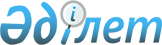 О признании утратившими силу некоторых решений маслихата города Нур-СултанРешение маслихата города Нур-Султана от 25 мая 2022 года № 179/25-VII. Зарегистрировано в Министерстве юстиции Республики Казахстан 31 мая 2022 года № 28286
      В соответствии со статьей 27 Закона Республики Казахстан "О правовых актах", маслихат города Нур-Султан РЕШИЛ:
      1. Признать утратившими силу некоторые решения маслихата города Нур-Султан:
      1) решение "Об утверждении Методики оценки деятельности административных государственных служащих корпуса "Б" государственного учреждения "Аппарат маслихата города Нур-Султан" от 29 марта 2018 года № 247/30-VI (зарегистрировано в Реестре государственной регистрации нормативных правовых актов за № 1170);
      2) решение "О внесении изменений в решение маслихата города Астаны от 29 марта 2018 года № 247/30-VI "Об утверждении Методики оценки деятельности административных государственных служащих корпуса "Б" государственного учреждения "Аппарат маслихата города Астаны" от 26 сентября 2019 года № 433/55-VI (зарегистрировано в Реестре государственной регистрации нормативных правовых актов за № 1248).
      2. Настоящее решение вводится в действие по истечении десяти календарных дней после дня его первого официального опубликования.
					© 2012. РГП на ПХВ «Институт законодательства и правовой информации Республики Казахстан» Министерства юстиции Республики Казахстан
				
      Секретарь маслихатагорода Нур-Султана 

Е. Каналимов
